News letter 2012- 2013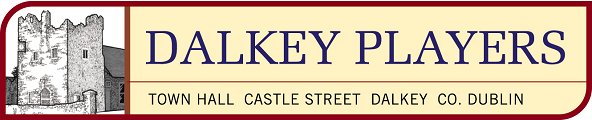 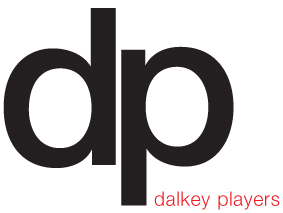 Donal Ryan				ChairmanAileen Byrne				SecretaryEmma Jane Nulty			Technical Skills Officer		Lua McIlraith				PRO & Chair, Artistic Committee		Joanna Troughton			TreasurerJohn Walsh				Property OfficerEmma Mulligan			Facebook updates Sharon Nealon				MemberPhilip Murphy 				Member		Geraldine McGrath			Member Alan Nuzum				MemberSeptember  2012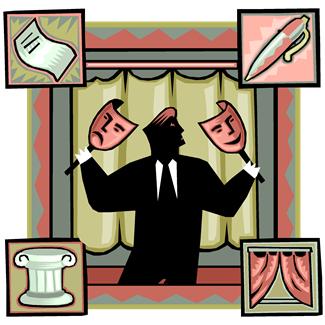 Our opening night this year was held in Carry Hall Killiney as this is going to be our rehearsal home for the coming season. Plans to relocate to Dalkey were not feasible unfortunately, but c’est la vie.    Plans for the year were unveiled and a classic American Drama” All My Sons” by Arthur Miller was announced as our November production to be directed by Aileen Byrne. This will be performed in Shankill Parish Hall as the Town Hall Dalkey is out of commission until the end of January.  Auditions had already started and were continued on opening night. The Bray One Act play had yet to be chosen and readings of possible plays will continue in tandem with the main production.  “Love Loss and What I Wore” by Norah Ephron with an all female cast was the front runner for the Spring Production.                New members   Emma Grealy  Colm Kearns and Eugene Hill. 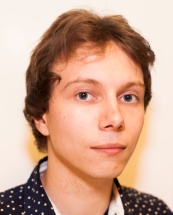 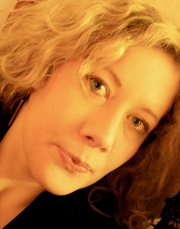 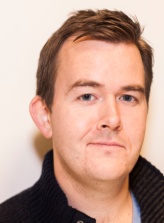  Cast of All My Sons Joe Keller	     Phillip Murphy         Kate Keller           Geraldine McGrath    Chris Keller    Eugene HillAnn Deever           Allison Davis            George Deever    David   Butler              Jim Bayliss      Alan NuzumSue Bayliss            Joanna Troughton    Frank Lubey	     Colm Kearns               Lydia Lubey 	  Emma Mulligan We welcomed newcomers Eugene Hill and Colm Kearns to Dalkey Players as well as Sarah Louise Flannery and Emma Grealy.Auditions in the Vico Ladies to the fore as usual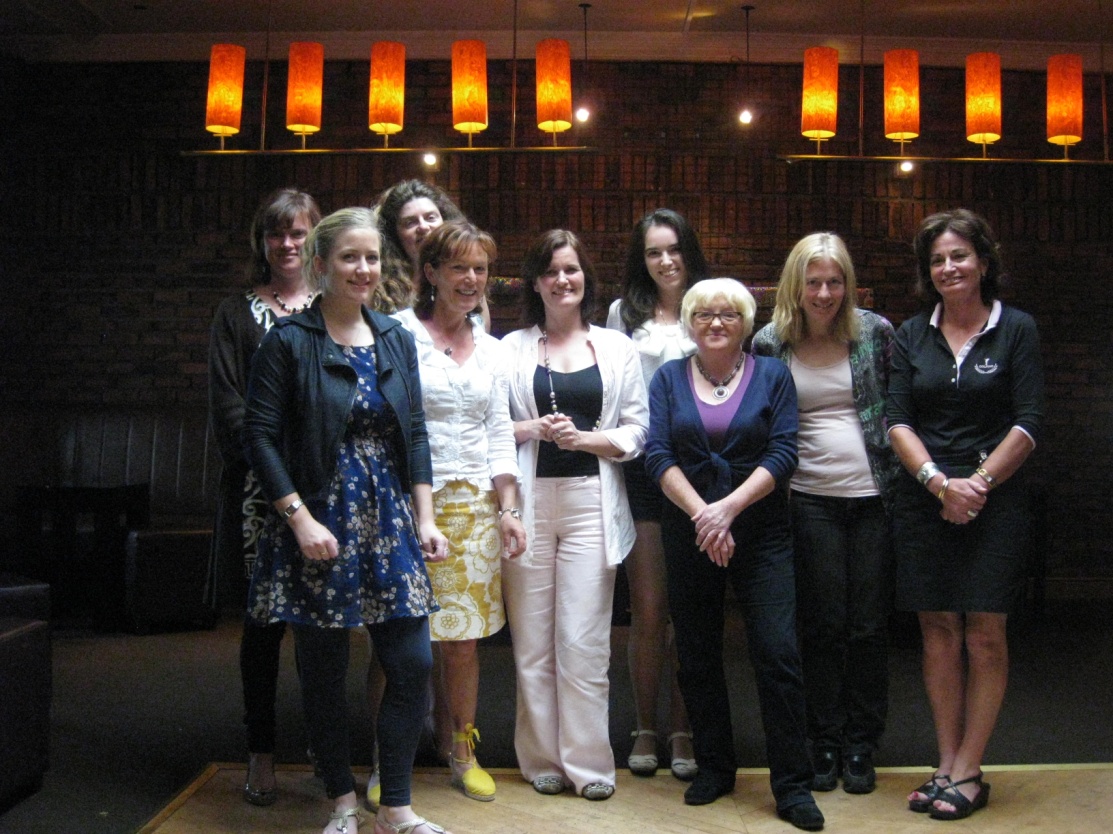 Back row from leftMary Carroll, Joanna Troughton, Maria BruceFront Row from left Alison Davis, Geraldine McGrath, Sharon Nealon, Aileen Byrne (director)Sarah Louise Flannery, and Carol Dillon  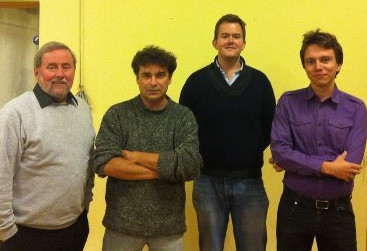 Some of the Gents in Carry Hall  Left to right:     Phillip Murphy, David Butler and our newcomers Eugene Hill and Colm Kearns .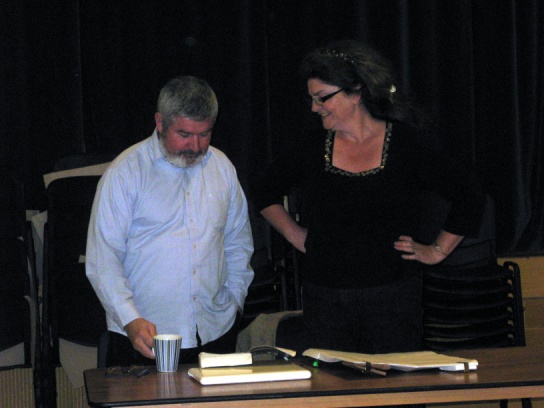 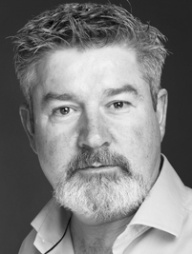 Denis Taylor with friend and member Joanna Troughton, who organised the Accents workshop.  Our first Mini Workshop was given by actor Denis Taylor on how to achieve an authentic American accent. This was particularly relevant for our current cast and was a most enlightening hour with tons of food for thought and a healthy respect for our hardworking tongues. Denis will be back with us later in the year for more tips on how to do accents. Congratulations to David Butler on the publishing of his second novel  due out on October 2nd. Guess he’ll be too busy with the launch to be at rehearsals that night…………we’ll forgive him. 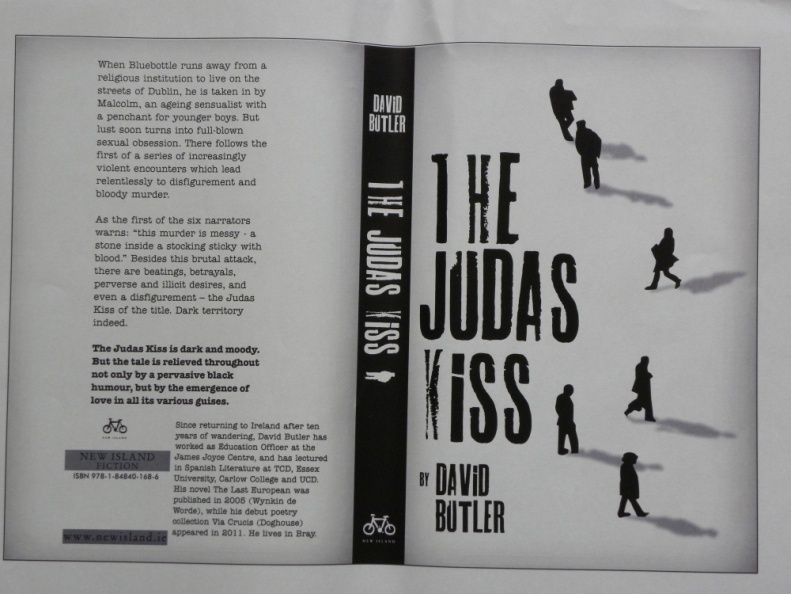 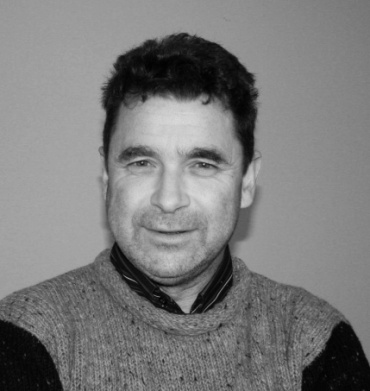 Photo shoot for All My Sons                                                                           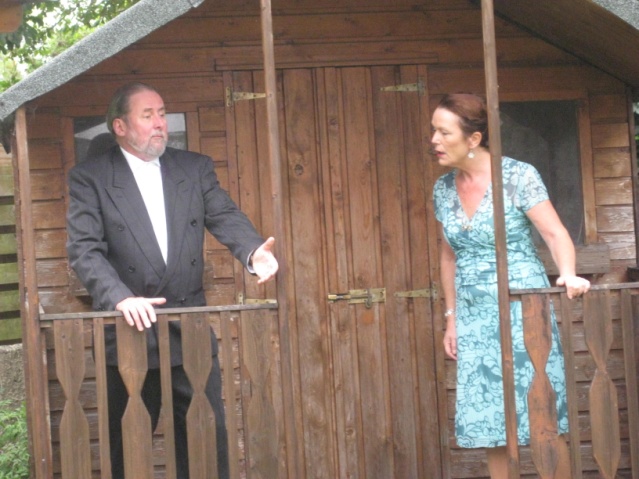 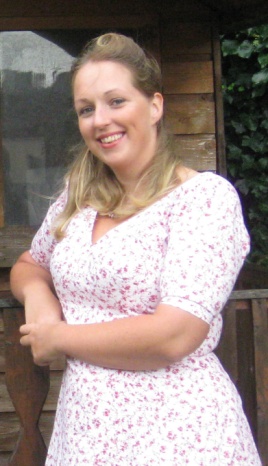 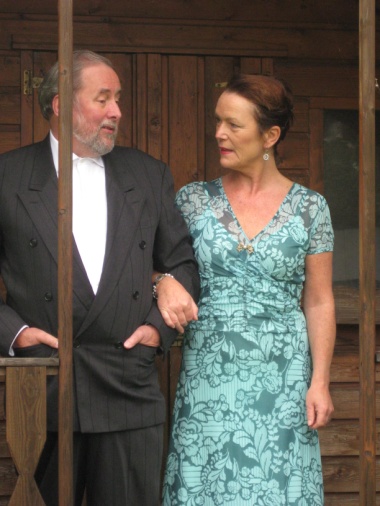    Aileen’s garden  was the substitute for the Keller abode . Shot by Lucy Nuzum  using Phillip, Geraldine, and Emma. Costumes by Mary Rigney , Hair by Lua.                                                                       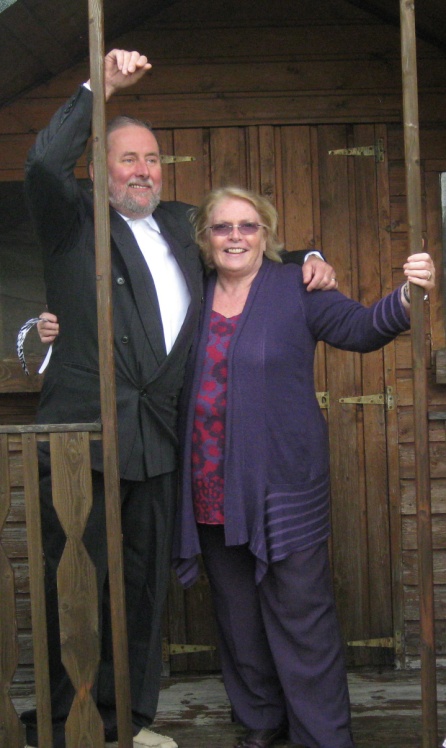 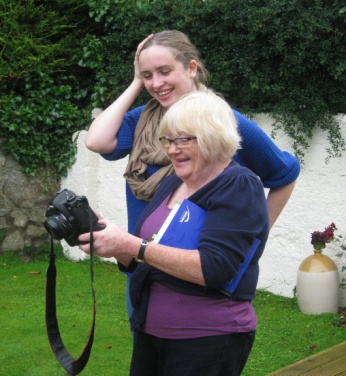 Lua poses with Joe Keller and Aileen and Lucy check the photos.                                           ********************** October .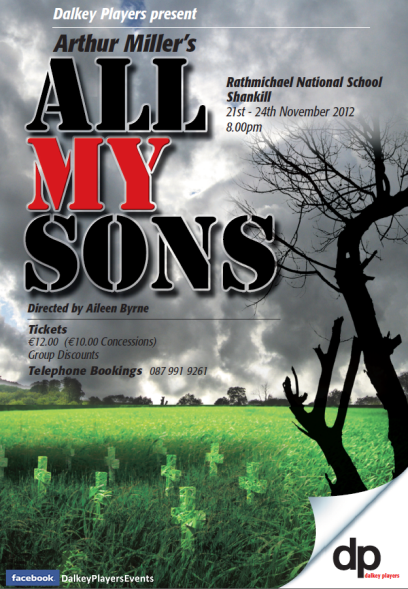 Rehearsals are powering ahead and the tension is building. Aileen is finding out the hard way just how time consuming directing a full play can be.  Poster for the play is very eye catching courtesy of our graphic genius Philip Murphy.  Production Manager Lua McIlraith is panicking over the Budget as Gerard’s Set Design takes shape. Emer Casey is recovering from a broken ankle and hobbles around with her large supportive boot.  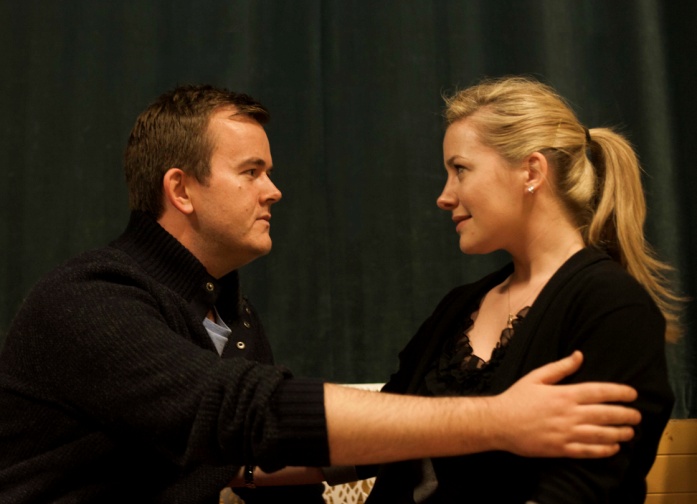 We continued to read One Act plays for the Bray Festival while searching for a prospective director. Happily Emer put her name in the ring and while convalescing with foot up, came up with a selection she was interested in doing. Bearing in mind that the Spring production has an all female cast there was an element of “ keep the lads happy” lurking, so “Fool for Love” ( with judicious cuts ) by Sam Shepherd was chosen. It has a cast of three males and one female. We will wait with baited breath to see if the Bray committee will accept it.  Rehearsals are progressing for “All My Sons” with the usual ups and downs of AM Dram. November                                                                                                                       Allison and Eugene as Chris and Ann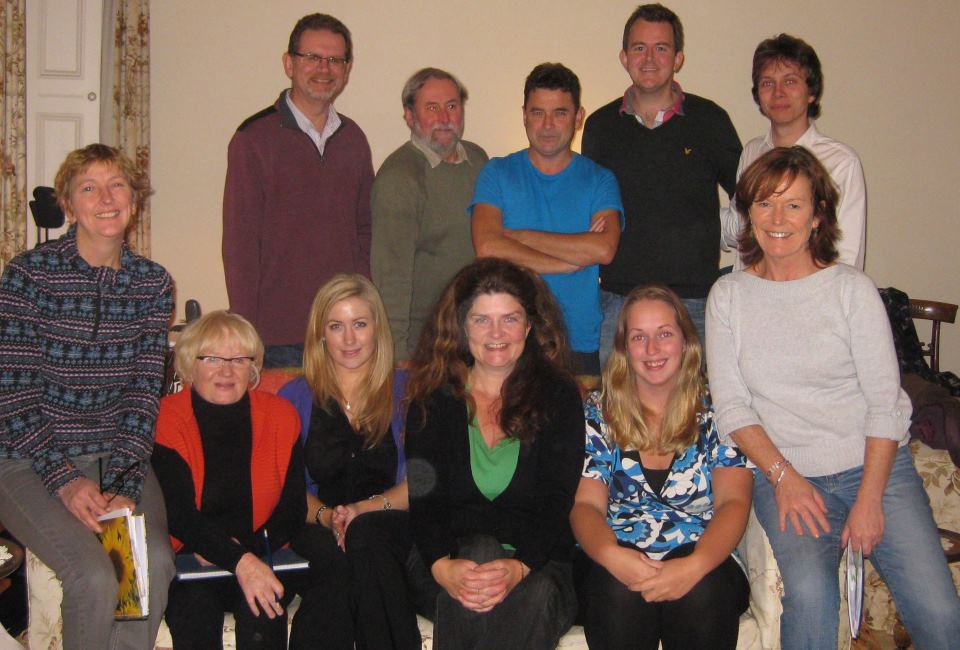 Carry Hall was unavailable for a week so rehearsals continued in the warmth and elegance of Phillip’s lovely home in Monkstown. Tea coffee and “bickies “on tap not to mention the warmth of the open fire.  Not that we don’t love Carry Hall but this was com…………..fort personified.  Many thanks Phillip for hosting us. The cast with Director Aileen and Stage Manager          Aideen relaxing in Phillip’s sitting room during a break from the emotional content of the show.The usual crew descended on Rathmichael Parish Hall to create the set on the weekend before we opened  and this was the result……one of the nicest sets for some time was the general consensus. 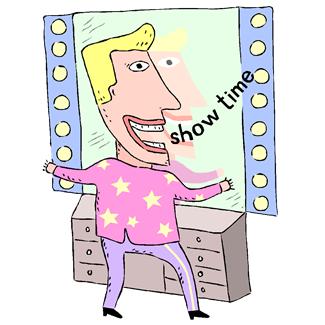 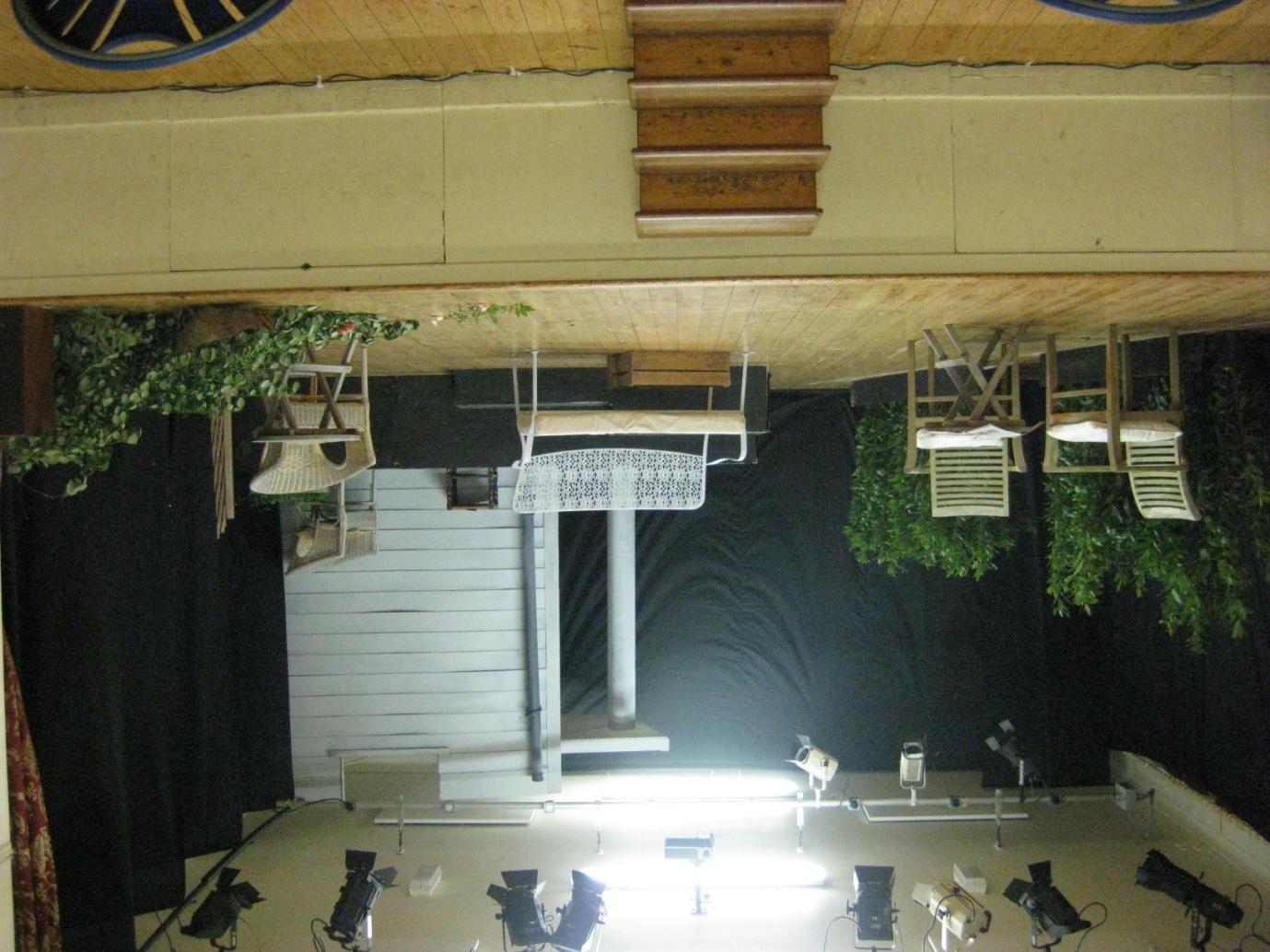 All My Sons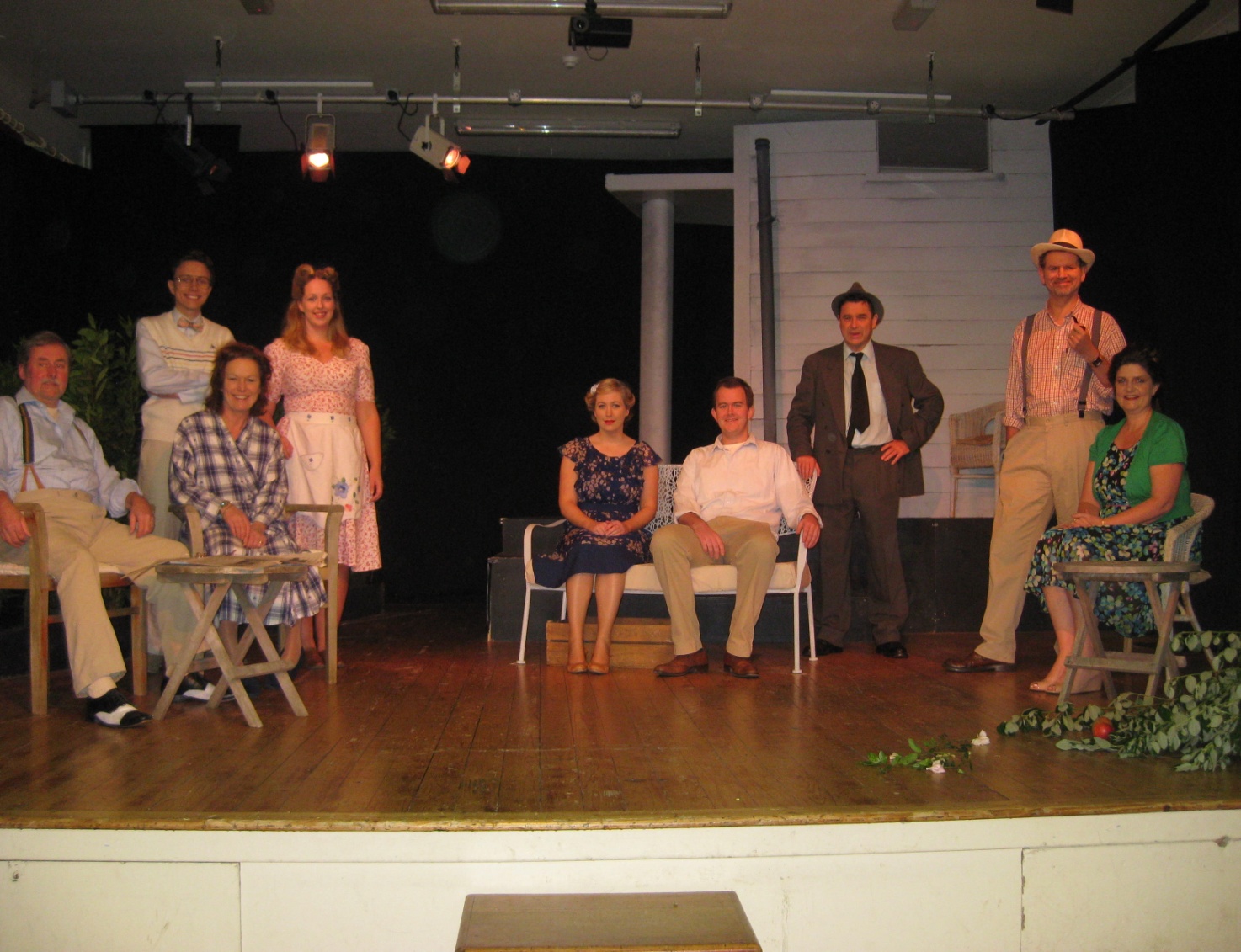 Our Autumn Production was a fantastic success and these are some of the messages we got afterwards. Ann English    Just to let you have my sincere congratulations to you and your cast on last week’s production of ‘All My Sons” It really was a great production, very powerful, very emotional and great acting by all on stage. There was not one ‘weak link’. As a matter of fact, for me it was the best play we’ve seen performed by DP for a few years. So take a bow and I look forward to your next direction. 
Tara McGuire         I recently went to see your production of All My Sons, which was a fantastic show all round.                              Ed Mulligan            Excellent play and excellent performances by all, very good night.                                                                      Florence Flynn      Congrats on a great show…….. wonderful performancesAll agreed that Aileen’ debut as director of a 3 Act play was a resounding success and she joins the list of illustrious Dalkey Players directors and we look forward to seeing her in action again.  Aileen acknowledged Emma Jane’s assistance for the Sex and Violence elements in the story as she had more experience in that area !!!!!!!!! Fifty shades of Dalkey Players.    ***********************************************************************************************
No sooner had the final curtain come down on AMS when we heard that we did not get the rights for our proposed Bray Festival Play due to its length.. Emer’s blood pressure elevated rapidly so a rapid rethink ensued and “ Two “ by Jim Cartwright   was chosen so we wait with more baited breath to see if this will pass muster.  In the meantime auditions for “ Two “  went ahead and Alan Nuzum and newcomer Tara Maguire were cast.Dates for the Spring Production “Love Loss and what I Wore “were finalised. It will be done in the Kingston Hotel Dun Laoghaire  the week of the 4th March 2013.  Auditions were held before Christmas and the cast announced at the end of the month,  Cast for “Love Loss and what I Wore” Emer Casey   plays Gingy.The other roles will be divided betweenEmma Jane Nulty…. Sharon Nealon….Mary Carroll… Emma Mulligan ….. Maria Bruce. Production manager     Colm Kearns ……Stage Manager   Aileen Byrne…..  Props 	 Geraldine McGrath  		        ***************************************************************************************January 2013 We started with a read through of” Love Loss and what I Wore” in Lua’s house on Jan 3d. Emer had just moved house and could find nothing in the new abode. She was having a night off from “Two” due to Alan’s participation in the St Paul’s Pantomime Cinderella.                            Clowning at the reading 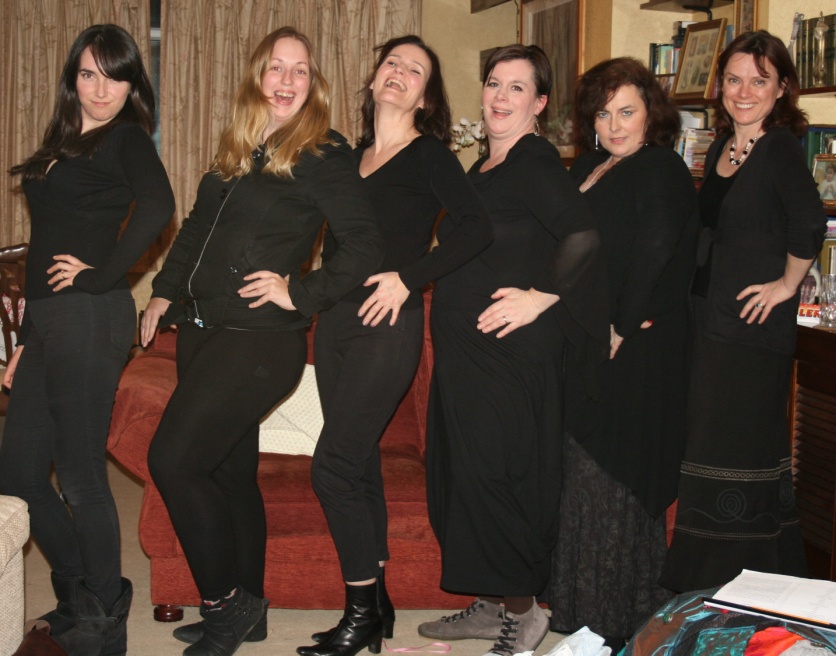 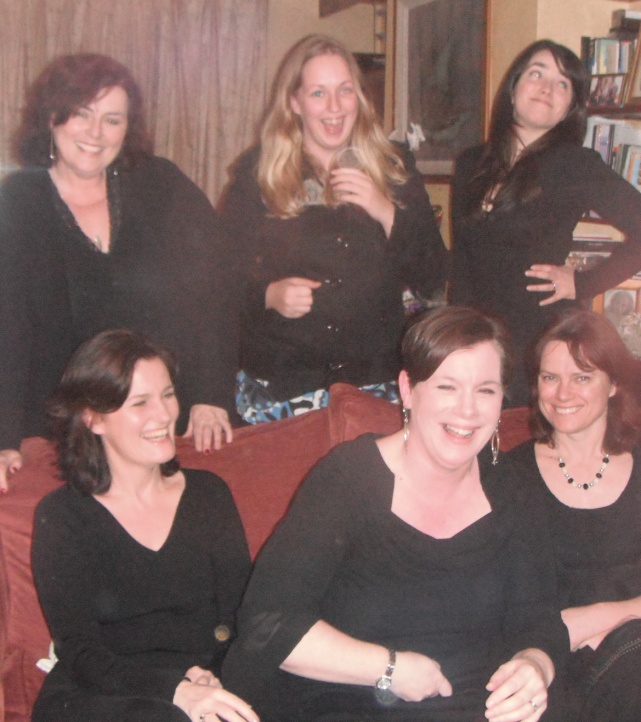 Above.  From leftMaria Bruce, Emma Mulligan, Sharon Nealon, Emma Jane Nulty, Emer Casey, Mary Carroll .Kris Kringle at the Belated Christmas Party Xmas Party.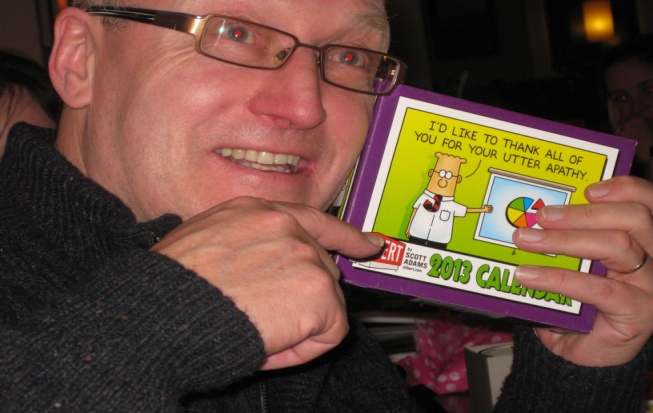  Were we trying to tell Paul something ?????    Emma’s DVD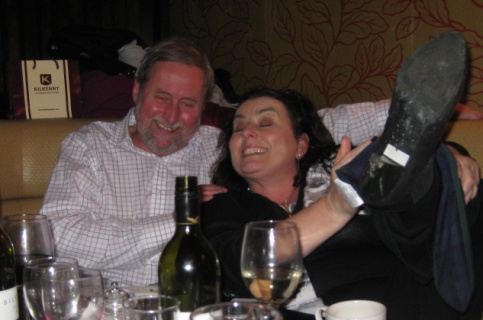 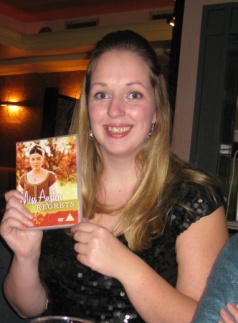                                                                                    Showing off Emer’s ankle warming device….. Badly needed.   “I told you I’d get to act with Gabriel Byrne and YOU WOULDN’T BELIEVE ME!!!!!!!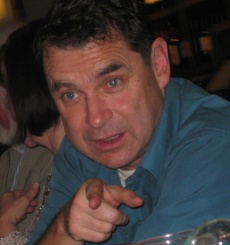 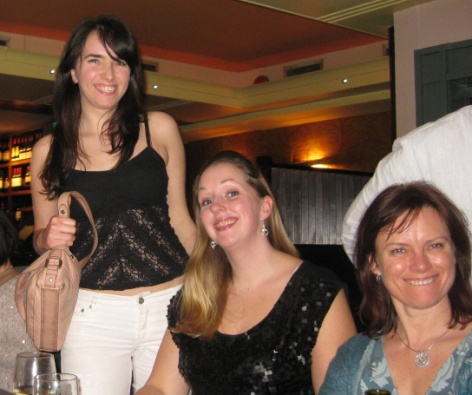 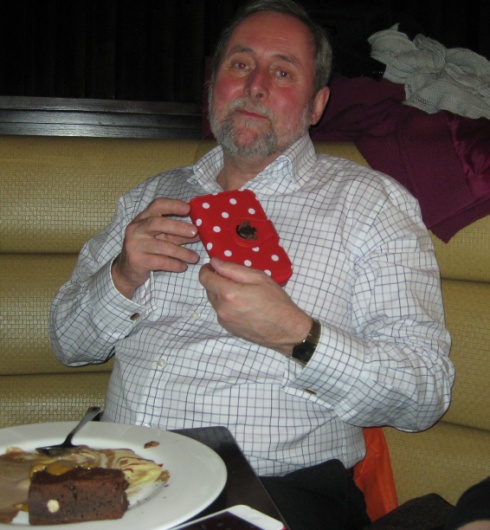 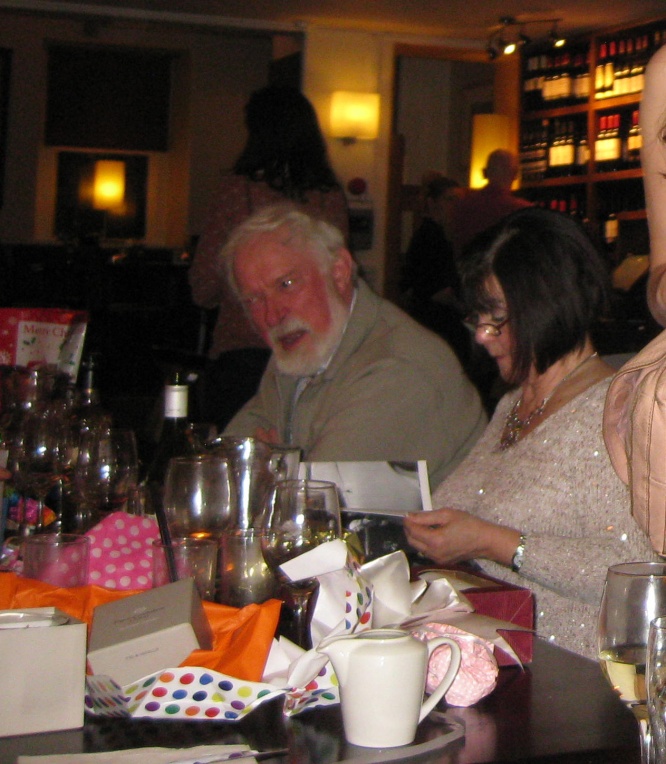 Maria Emma And Mary   		      Phillip gets a “Purse”                     Paddy and Mary Rigney open up…….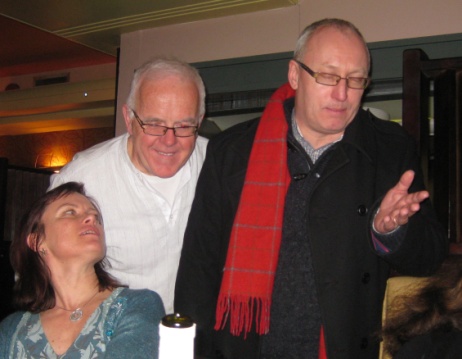 Lorcan fuels the conversation 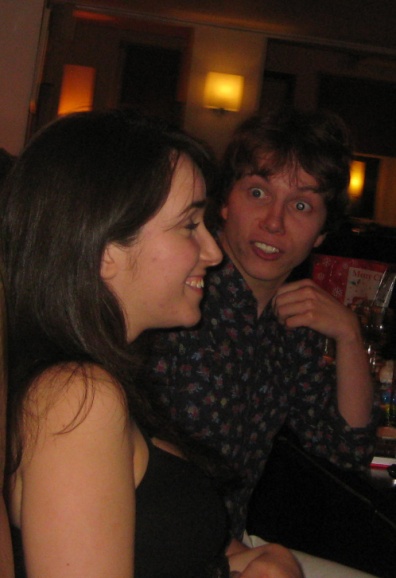 Incredulous Colm Cristina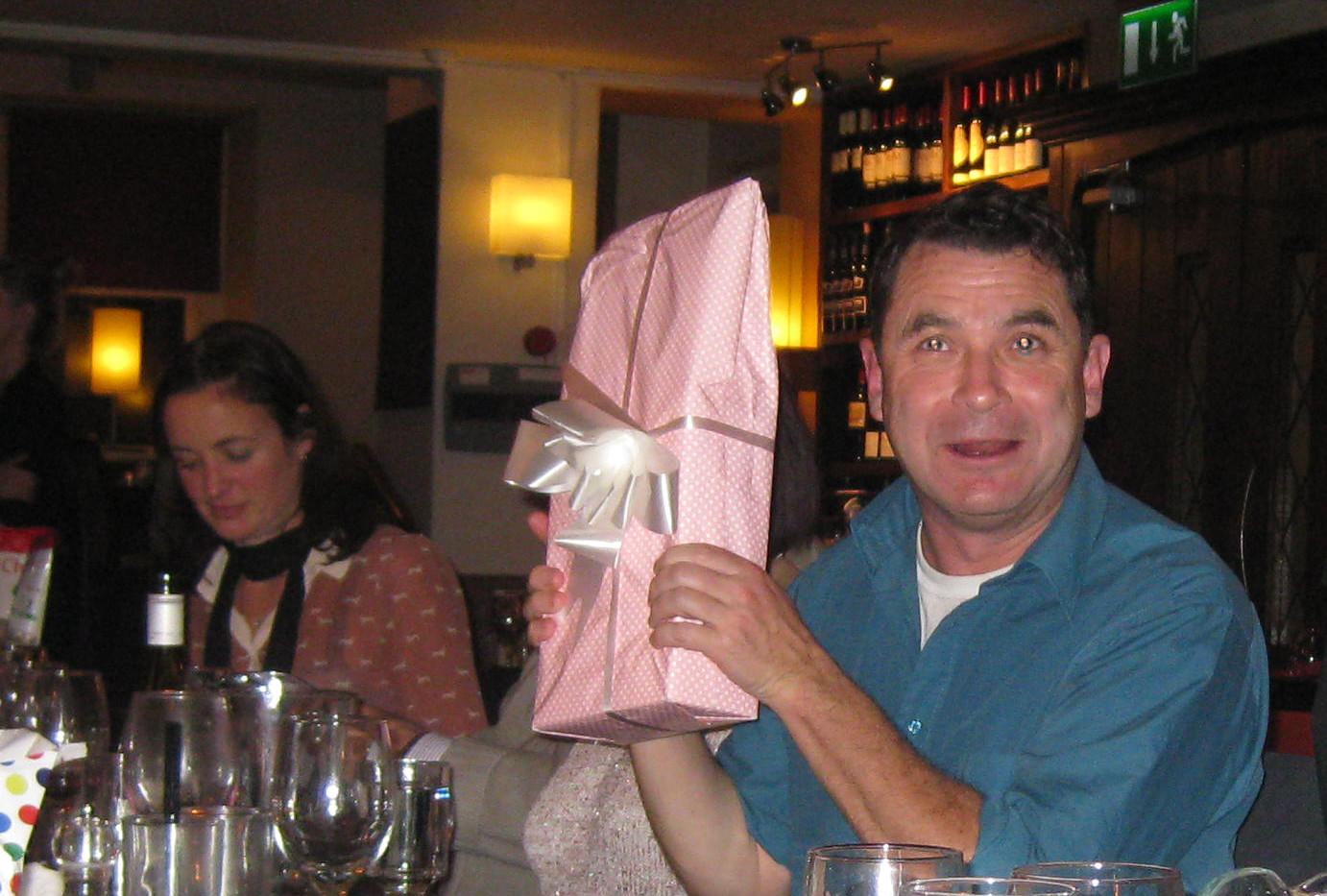 Account Options>